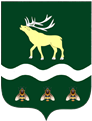 АДМИНИСТРАЦИЯЯКОВЛЕВСКОГО МУНИЦИПАЛЬНОГО РАЙОНА ПРИМОРСКОГО КРАЯ ПОСТАНОВЛЕНИЕ О перечне (реестре) объектов культурыЯковлевского муниципального района, подлежащих категорирования и паспортизации в интересах их антитеррористической защищенности  Во исполнение Постановления Правительства Российской Федерации № 176 от 12 февраля 2017 года «Об утверждении требований к антитеррористической защищенности объектов (территорий) в сфере культуры, и формы паспорта безопасности этих объектов (территорий)» Администрация Яковлевского муниципального районаПОСТАНОВЛЯЕТ:Утвердить перечень (реестр) объектов культуры Яковлевского муниципального района, подлежащих категорирования и паспортизации в интересах их антитеррористической защищенности (прилагается).Руководителям муниципальных учреждений культуры Яковлевского муниципального района:В срок до 1.08.2020г. актуализировать (при необходимости, переработать) паспорта безопасности объектов культуры в соответствии с требованиями законодательства об антитеррористической защищенности таких объектов.В срок до 1.09.2020г. произвести согласование  паспортов безопасности и представить в отдел ГОЧС Администрации Яковлевского муниципального района. Назначить ответственным за исполнение  п. 2 настоящего решения директора МКУ «Управление культуры» Костенко С.В.  Руководителю аппарата администрации Яковлевского муниципального района (Сомова О.В.) организовать размещение настоящего постановления на официальном сайте Администрации Яковлевского муниципального района. Контроль исполнения настоящего постановления оставляю за собой.Глава района – глава  Администрации Яковлевского муниципального района                                                 Н.В. ВязовикПриложение                                                                                                                                      к  постановлению Администрации                                                                   Яковлевского муниципального района          от 27.04.2020  № 226-па_ПЕРЕЧЕНЬ (РЕЕСТР) объектов культуры Яковлевского муниципального района, подлежащих категорирования и паспортизации в интересах их антитеррористической защищенности от27.04.2020с. Яковлевка№226-па№ п/пНаименование, вид объектов (территорий) подлежащих категорированию в интересах их антитеррористической защитыАдрес места нахождения объекта (территории)1341Муниципальное бюджетное учреждение "Межпоселенческий районный Дом культуры" Яковлевского муниципального района (МБУ "МРДК") учреждение культурыпер.Почтовый, д.1, с.Яковлевка, Яковлевского района, Приморского края, 6923612Муниципальное бюджетное учреждение дополнительное образования "Яковлевская детская школа искусств" Яковлевского муниципального района (МБУДО "ЯДШИ") учреждение дополнительного образования детей в сфере культуры и искусстваул.Красноармейская, д.2, с.Яковлевка, Яковлевского района, Приморского края, 6923613Муниципальное бюджетное учреждение "Культурно-досуговый центр" Яблоновского сельского поселения (МБУ "КДЦ") учреждение культурыул.Партизанская, д.10, с.Яблоновка, Яковлевского района, Приморского края, 6923664Досугово-библиотечный центр с.Озерное МБУ "КДЦ" Яблоновского сельского поселения (ДБЦ с.Озерное) учреждение культурыул.Школьная, д.9, с.Озерное, Яковлевского района, Приморского края, 6923485Досугово-библиотечный центр с.Загорное МБУ "КДЦ "Яблоновского сельского поселения (ДБЦ с.Загорное) учреждение культурыул.Центральная, д.18, с.Загорное, Яковлевского района, Приморского края, 6923486Досугово-библиотечный центр с.Николо-Михайловка МБУ "КДЦ" Яблоновского сельского поселения (ДБЦ с.Николо-Михайловка) учреждение культурыул.Центральная, д.18, с.Николо-Михайловка, Яковлевского района, Приморского края, 6923487Досугово-библиотечный центр с.Краснояровка МБУ "КДЦ" Яблоновского сельского поселения (ДБЦ с.Краснояровка) учреждение культурыул.Школьная, д.5, с.Краснояровка, Яковлевского района, Приморского края, 6923488Досугово-библиотечный центр с.Бельцово МБУ "КДЦ" Яблоновского сельского поселения (ДБЦ с.Бельцово) учреждение культурыул.Школьная, д.1, с.Бельцово, Яковлевского района, Приморского края, 6923699Муниципальное казенное учреждение культуры и спорта "Культурно-досуговый центр" Новосысоевского сельского поселения (МКУКиС "КДЦ") учреждение культурыул.Пролетарская, д.28, с.Новосысоевка, Яковлевского района, Приморского края, 69235010Покровское муниципальное бюджетное некоммерческое учреждение культуры и спорта "Культурно-досуговый центр" Покровского сельского поселения (МБНУКС "КДЦ") учреждение культурыул.Центральная, д.36, с.Покровка, Яковлевского района, Приморского края, 69234811Досугово-библиотечный центр с.Минеральное МБНУКС "КДЦ" Покровское сельского поселения " (ДБЦ с.Минеральное) учреждение культурыул.Вокзальная, д.6, с.Минеральное, Яковлевского района, Приморского края, 69234812Муниципальное некоммерческое учреждение культуры и спорта "Культурно-досуговый центр" Яковлевского сельского поселения (МНУКиС "КДЦ") учреждение культурыул.Советская, д.123, с.Яковлевка, Яковлевского района, Приморского края, 69236113Сельский Дом культуры жд. ст.  Варфоломеевка Муниципального казенного учреждения культуры "Культурно-досуговый центр" Варфоломеевского сельского поселения (СДК жд.ст.Варфоломеевка) учреждение культурыул.Почтовая, д.46, жд.ст.Варфоломеевка, Яковлевского района, Приморского края, 69235214Сельский клуб с.Лазаревка Муниципального казенного учреждения культуры "Культурно-досуговый центр" Варфоломеевского сельского поселения (СК с.Лазаревка) учреждение культурыул.Центральная, д.6, с.Лазаревка, Яковлевского района, Приморского края, 69234815Досугово-библиотечный центр с.Достоевка Муниципального казенного учреждения культуры "Культурно-досуговый центр" Варфоломеевского сельского поселения (СДК с.Достоевка) учреждение культурыул.Центральная, д.29а, с.Достоевка, Яковлевского района, Приморского края, 69234816Муниципальное казенное учреждение "Межпоселенческая библиотека" Яковлевского муниципального района (МКУ "МБ") учреждение культурыпер. Почтовый, д.3, с. Яковлевка, Яковлевский район, Приморский край, 69236117Структурное подразделение МКУ "МБ" библиотека с. Новосысоевка (Библиотека с.Новосысоевка) учреждение культурыул. Кооперативная, д. 20 "а", с. Новосысоевка, Яковлевский район, Приморский край 69235018Структурное подразделение МКУ "МБ" библиотека с. Варфоломеевка (Библиотека с.Варфоломеевка) учреждение культурыул. Пролетарская, д.27, с. Варфоломеевка, Яковлевский район, Приморский край, 69235319Структурное подразделение МКУ "МБ" библиотека с. Старосысоевка (Библиотека с.Старосысоевка) учреждение культурыул. Колхозная, д.8, с. Старосысоевка, Яковлевский район, Приморский край, 69235020Районный историко-краеведческий музей Яковлевского муниципального района,ул. Советская, д.42, с. Яковлевка, Яковлевский район, Приморский край,692361